Олешков АлександрExperience:Documents and further information:Qualified seaman certificate # 00032/2009/05 issued on 18.05.2009 (not valid for service in tankers)Endorsement Qualified seaman certificate # 00032/2009/05 issued on 18.05.2009 until 05.02.2014Basic Safety Training and Instruction # 06950/2009/25/01issued on 05.02.2009 expiry 05.02.2014Proficiency in Survival Craft and Rescue Boats # 06967/2009/25/02 issued on 05.02.2009 expiry 05.02.2014Carriage of Dangerous and Hazardous Substances #20409/MPSSeamans ID Card # AB376949 issue 20.05.2009 expiry 20.05.2014 KerchTravel Passport # EK226583 issue 29.05.2009 expiry 29.05.2019 KerchYellow fever vaccination issue 01.06.2009Medical examination issue 22.05.2009 KerchPosition applied for: Able SeamanDate of birth: 22.05.1976 (age: 41)Citizenship: UkraineResidence permit in Ukraine: NoCountry of residence: UkraineCity of residence: KerchPermanent address: 24, G.Petrova str., apt.58Contact Tel. No: +38 (066) 907-92-52E-Mail: oleksandr1work@yahoo.comU.S. visa: NoE.U. visa: NoUkrainian biometric international passport: Not specifiedDate available from: 19.07.2009English knowledge: PoorMinimum salary: 500 $ per month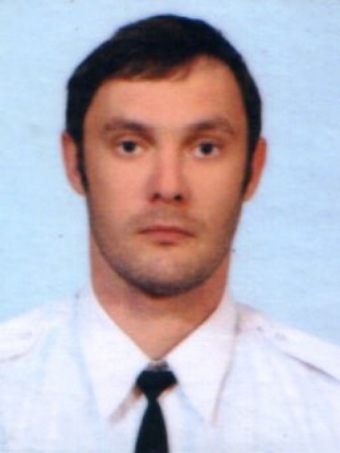 PositionFrom / ToVessel nameVessel typeDWTMEBHPFlagShipownerCrewingAble Seaman15.11.2006-27.12.2007CentaurTug Boat-UkraineГАО Черноморнефтегаз&mdash;